Outdoor Aliance s.r.o.
č. ev. 1, 675 22 Římov
IČ: 28594207, DIČ: CZ28594207
Společnost je zapsána v obchodním rejstříku vedeném u Krajského soudu v Ostravě v oddílu C, vložce 33545
Zastoupena: Ing. Ludmilou Doležalovou, MBA, výkonnou ředitelkou Vážení pedagogové,dovolujeme si Vám zaslat smlouvu o zajištění školní akce pořádané pod značkou STAN naší společností Outdoor Aliance s.r.o., o kterou jste se svoji třídou projevili zájem.Veškerá komunikace bude probíhat výhradně elektronicky, proto věnujte těmto informacím náležitou pozornost.Smlouva, kterou Vám zasíláme je již opatřena řádným podpisem a razítkem naší společnosti. Smlouva obsahuje tři přílohy, a to Specifikační kartu Vašeho pobytu, organizační pokyny a provozní řád Outdoor Resortu Březová.Všechny přílohy jsou nedílnou součástí smlouvy.Nyní prosím, čtěte velmi pozorně. Pro závazné potvrzení Vašeho pobytu je nutné udělat následující kroky.Do 14-ti dnů od data přijetí smlouvy do Vaší emailové schránky nám smlouvu zaslat potvrzenou zpět, a to buď naskenovanou na email brezova@istan.cz, či poštou na adresu Outdoor Resort Březová, Rokytnice n. Rokytnou 675 25.3 měsíce před začátkem pobytu Vám přijde upozornění na email, abyste v on-line kartě upřesnili počty studentů.3 týdny před začátkem pobytu Vám opět na email přijde upozornění, abyste vyplnili zbývající údaje ve Vaší online kartě.Důležité!Veškerá komunikace bude nyní probíhat výhradně elektronicky.Zde najdete odkaz na on-line kartu Vaší rezervace č. 44514:http://is.istan.cz/rezervace/472a5527b9fb7adabf88b88676048c96V této kartě máte možnost editovat Vaše přání, požadavky a zároveň také upřesnit 3 měsíce před začátkem Vašeho pobytu počet studentů a 3 týdny před začátkem pobytu doplnit zbývající údaje.
Věnujte tomuto prosíme mimořádnou pozornost a ihned si vstup do Vaší karty vyzkoušejte.Budete-li mít od této chvíle jakékoliv přání, dotaz, obraťte se prosíme výhradně na e-mail: brezova@istan.cz, kde se Vám bude pověřený pracovník OR Březová věnovat, nebo využijte okénko „poslat dotaz či požádat o změnu“ ve Vaší on-line kartě.Zbylé přílohy smlouvy – tj. Specifikační kartu Vašeho pobytu, organizační pokyny a provozní řád Outdoor Resortu Březová nám nezasílejte, ale ponechejte si pro Vaši potřebu.Chceme Vám poděkovat, že jste si pro realizaci Vaší školní akce vybrali značku STAN. Ujišťujeme Vás, že uděláme vše proto, abyste Vy i Vaši žáci byli maximálně spokojeni.Se srdečným pozdravemIng. Ludmila Doležalová, MBA
Výkonná ředitelka Outdoor Aliance s.r.o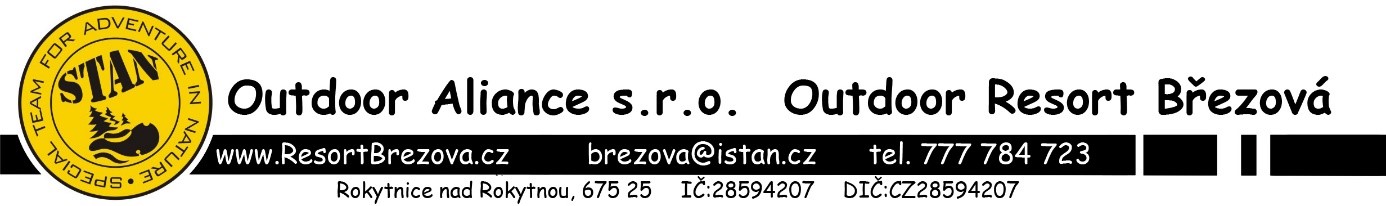 Smlouva o zajištění školní akce dle rezervace ID 44514Outdoor Aliance s.r.o. (dále poskytovatel)
č. ev. 1, 675 22 Římov
IČ: 28594207, DIČ: CZ28594207
Společnost je zapsána v obchodním rejstříku vedeném u Krajského soudu v Ostravě v oddílu C, vložce 33545
Zastoupena: Ing. Ludmilou Doležalovou, MBA, jednatelkouaZákladní škola Brno, Svážná 9 (dále odběratel)
Svážná 9, 63400 Brno
IČ: 48511927I. Předmět smlouvyPředmětem smlouvy je zajištění školní akce v Outdoor Resortu Březová (dále jen OR Březová), v termínu 4. května 2020 - 7. května 2020.II. Práva a povinnosti poskytovateleZajištění ubytování vč.lůžkovin, zajištění stravy 5x denně ve složení: snídaně + přesnídávka (vydávaná u snídaně) + oběd + svačina + večeře, s výjimkou dne příjezdu a odjezdu, kdy strava bude upravena poskytovatelem dle doby zahájení a ukončení pobytu, dále zajištění pitného režimu po celý den.Zajištění programu dle specifikační karty.Poskytnutí první pomoci zdravotníkem. Zdravotník poskytne v případě potřeby první pomoc, ev. vydá léky, kromě léků, které jsou výhradně na předpis nebo léků velmi specifických, ošetří drobná poranění. V případě potřeby zajistí odvoz do nemocnice. Toto je dále upraveno v provozním řádu střediska.Poskytovatel není povinen zajistit uvolnění dalších ubytovacích prostor v případě příjezdu vyššího počtu osob, než je uvedeno ve specifikační kartě, pokud o této situaci odběratel v dostatečném předstihu neinformuje skrze informační systém STAN ( on-line karta) a není mu tato změna odsouhlasena a akceptována pověřeným pracovníkem systému.Ubytování v OR Březová je zajištěno v pevné budově nebo v chatách. Rozdělení ubytovaných škol do jednotlivých chat a budovy je zcela v kompetenci poskytovatele. Poskytovatel přihlíží k preferenci jednotlivých škol, preferenci však nemůže zaručit. Záleží na aktuálním složení škol v daném termínu, počtu dívek, chlapců, pedagogů, tomu, jak se jednotlivé školy prolínají. Do budovy jsou přednostně ubytovávány malé děti, záleží také na včasnosti rezervace. Sociální zařízení je společné a nachází se jak v hlavní budově, tak v prostoru mezi chatami. Škole je přidělen počet lůžek odpovídající celkovému počtu osob v rezervaci. Pedagogům jsou přiděleny pokoje dle počtu nahlášených osob, bez ohledu na pohlaví.Programový instruktor je oprávněn během realizace aktivit, zejména těch, které může absolvovat v jednu chvíli jen jeden jedinec a ostatní přihlíží, vybídnout pedagoga, v případě, že se pedagog programu nezúčastňuje, aby byl v danou dobu přítomen. Instruktor vždy před danou aktivitou poučí děti o bezpečnostních pravidlech. Instruktor je oprávněn kdykoliv vyloučit zcela z programu jedince pro nevhodné chování či nerespektování bezpečnostních pravidel. 
Poskytovatel má řádně uzavřené pojištění na pojištění odpovědnosti z činnosti, které se vztahuje na povinnost poskytovatele k náhradě újmy (na zdraví či majetku), která vznikla poškozenému v souvislosti s výkonem pojištěné činnosti a poskytovatel zároveň porušil právní povinnost. Pokud poskytovatel právní povinnost neporušil, za vzniklé škody na majetku a zdraví neodpovídá 
Tento výklad se řídí ustanovením Občanského zákoníku č. 89/2012 Sb., a kterým se uzavřená pojistná smlouva poskytovatele řídí. Pokud tak v průběhu programu dojde ke škodě na zdraví či majetku dětí a poskytovatel neporušil zákonné právní povinnosti, není poskytovatel za škodu na zdraví či majetku klientů odpovědný. A tuto škodu může poškozený požadovat po tom, kdo mu škodu způsobil, či uplatnit jako pojistnou událost u pojišťovny, u které má uzavřené úrazové pojištění. 
Doporučujeme tak rodičům dětí, v případě že úrazové pojištění běžně dítě nemá, aby dětem na danou akci uzavřeli úrazové pojištění včetně připojištění rizikových sportů. 

Příklad: 
Dítě během programu v lese či na jiném místě běží, zakopne a podvrtne si kotník – poskytovatel není odpovědný. 
Dítě v rámci programu zraní jiné dítě – poskytovatel není odpovědný. 
Z dětského hřiště na jedné z překážek na středisku vyčnívá závitová tyč, dítě se při průlezu překážkou zraní. – poskytovatel za škodu odpovídá. 
Dítě skáče na trampolíně jištěné instruktorem, dítě se pokusí o salto a špatně dopadne a má zhmožděný krk – poskytovatel není odpovědný. 
Děti prolézají dětským hřištěm, před tím byli instruktorem poučeni o bezpečnosti, dítě špatně doskočí a poraní si nohu či jej omylem kopne jiné dítě – poskytovatel není odpovědný.III. Práva a povinnosti odběrateleUžívat ubytovací prostory řádným způsobem v souladu s jejich charakterem a dbát provozního řádu OR Březová, který je nedílnou součástí smlouvy a je pro odběratele závazný. V případě škody zaviněné osobou z řady odběratele, si poskytovatel účtuje náhradu dle podmínek uvedených v provozním řádu OR Březová.Odběratel nese plnou odpovědnost za všechny své účastníky po celou dobu pobytu v OR Březová. Odběratel nese odpovědnost za vhodné chování a jednání žáků ve středisku, a to i v programu zajišťovaném programovými instruktory STAN. Odběratel bere na vědomí, že poskytovatel může vyloučit z programu žáky, kteří se chovají nevhodně či neuposlechnou bezpečnostních pokynů a pravidel programového instruktora. Chce-li odběratel zajistit noční hlídání u dětí, musí si tak personálně zajistit sám.Při případné reklamaci služeb je následující postup. Reklamace musí být podána písemně, bezodkladně ještě v průběhu pobytu, a výhradně u ředitele střediska. Na pozdější reklamace nebude brán zřetel.Koupání v rybníku a v bazénu je povoleno pouze se souhlasem pedagoga a plně na jeho odpovědnost. Skákání do vody je zakázáno.IV. Platební podmínkyCena se odvíjí od vybraného programu a od počtu dní (započítává se i každý započatý den, bez zohlednění skutečného času příjezdu či odjezdu školy, který ovšem musí být ve vymezeném časovém rozmezí) a je stanovena částkou uvedenou ve specifikační kartě. Odběratel zaplatí poskytovateli cenu za osoby, které se skutečně fyzicky zúčastní. V případě překročení 10-ti procentního limitu povolených nezúčastněných osob, viz organizační pokyny, zaplatí odběratel odpovídající stornopoplatky. Pokud se některá osoba zúčastní jen části pobytu, zaplatí za ni odběratel poměrnou část, a to i za započatý den pobytu. Platba školní akce může proběhnout buď v hotovosti v den příjezdu, nebo fakturou do sedmi dnů po skončení školní akce. Zvolený způsob vyberete ve Vaší online kartě.V. Stornovací podmínkyV případě zrušení školní akce má poskytovatel právo vyúčtovat stornopoplatek ve výši 10.000,-Kč. Tři měsíce před začátkem pobytu je povinen odběratel upřesnit počet žáků v online kartě. V případě, že skutečný počet žáků, který se pobytu zúčastní, bude nižší o více jak 10% z počtu žáků upřesněného odběratelem tři měsíce před začátkem pobytu, má poskytovatel právo vyúčtovat za každého chybějícího žáka nad tuto 10% toleranci úbytku žáků, storno ve výši 50% z ceny pobytu za žáka.VI. Závěrečná ustanoveníTato smlouva nabývá platnosti dnem podpisu oběma smluvními stranami. Nedílnou součástí této smlouvy jsou její přílohy. Podepsanou smlouvu vrátí odběratel poskytovateli do 14-ti dnů od jejího přijetí na email odběratele. Pokud podepsaná smlouva nebude odběratelem do výše uvedené lhůty vrácena, má dodavatel právo rezervaci stornovat.Odběratel:V ............................................. dne ....................


............................................................................Poskytovatel:Ve Staré Vsi 6. září 2019Ing. Ludmila Doležalová
Výkonná ředitelkaPřílohy smlouvy:

1. Příloha č. 1 – Specifikační karta Vašeho pobytu 
2. Příloha č. 2 – Organizační pokyny
3. Příloha č. 3 – Provozní řád OR BřezováPříloha č. 1Specifikační karta – rezervace č. 44514Dodavatel: Outdoor Aliance s.r.o.
č. ev. 1, Římov 675 22
IČ: 28594207, DIČ: CZ28594207 
Společnost je zapsána v obchodním rejstříku vedeném u Krajského soudu v Ostravě v oddílu C, vložce 33545
Zastoupena: Ing. Ludmilou Doležalovou, MBA, jednatelkouOdběratel: Základní škola Brno, Svážná 9
Svážná 9, 63400 Brno
IČ: 48511927(Na každých 10 platících dětí má 1 pedagog celý pobyt zdarma. Tento počet pedagogů se tedy může měnit v závislosti na skutečném počtu žáků, kteří se pobytu zúčastní.Odběratel:


.......................................................................................Dodavatel:Ing. Ludmila Doležalová
Výkonná ředitelka 
Příloha č. 2Organizační pokyny1. Doprava do OR Březováa) vlastní doprava rovnou od školy autobusem Vašeho dopravceEkonomicky výhodné zejména pro větší skupiny žáků či pro skupiny, které se u nás vystřídají „kyvadlově“. Zajištění dopravce je v rámci režie školy. V případě, že zde bude autobus zůstávat po celou dobu Vašeho pobytu, je možno jej zaparkovat před areálem.b) vlastní dojezd do Třebíče a následně přistavení autobusuJe zde pro variantu, že se do Třebíče dopravujete linkovým autobusem či vlakem. Autobus jsme Vám schopni zajistit a přistavit přímo k vlakovému či autobusovému nádraží. Pokud budete mít o zprostředkování dopravy zájem, přes online kartu si můžete dopravu zajistit. Upozornění, žádost o přepravu je možné v online kartě zadat nejpozději tři týdny před začátkem Vaší školní akce. Cena autobusu je 1200,- Kč/jedna cesta, tedy celkem Vás vyjde cesta Třebíč – Březová + Březová - Třebíč na 2400,- Kč.c) vlastní dojezd do Třebíče a odtud linkouDo Rokytnice nad Rokytnou Veverka – dále pak do střediska pěšky, vzdálenost z Veverky cca 2,5 km nebo do obce Rokytnice nad Rokytnou – a taktéž pěšky – vzdálenost cca 2,5 km. Březová se nachází zhruba na půli cesty těchto dvou vesnic. Spoje si můžete vyhledat na webových stránkách (např. www.idos.cz ). Popis trasy do střediska naleznete také na našich webových stránkách www.resortbrezova.cz2. Čas příjezdu a odjezduPříjezd je možný nejdříve v 9.30 hod, odjezd nejpozději v 16.00 hod. Ze zkušeností však většina škol volí příjezd kolem 11.00 hod a odjezd pak kolem 13.30 hod (s ohledem na delší trvání cesty – velká vzdálenost, lepší dopolední návaznost spojů, ohled na mimoměstské děti atd.).Příjezdový a odjezdový čas vyplňte opět prostřednictvím online karty, a to nejpozději tři týdny před začátkem Vaší školní akce. Nebudeme-li vědět tyto časy v námi stanovené lhůtě, bude časový harmonogram programu dané skupiny sestaven dle vnitřního standardu bez záruky možné změny.3. Nahlášení aktuálního počtu žáků a pedagogůPočty žáků a pedagogů jsou nyní ve specifikační kartě vygenerovány dle rezervace, kterou jste učinili. Tři měsíce před začátkem pobytu upravte prosím počet žáků ve Vaší online kartě. V případě dalšího většího úbytku žáků nás prosím informujte na email brezova@istan.cz, vyhnete se tak případným stornopoplatkům. Pokud nám větší úbytek žáků – tj. nad 10% toleranci z počtu žáků Vámi udaného tři měsíce před začátkem pobytu nenahlásíte, bude dané škole účtován stornopoplatek za každého chybějícího žáka nad 10% toleranci ve výši 30% z ceny pobytu žáka.4. Střídání klientůJelikož se u nás vystřídá mnoho škol, je hodně pravděpodobné až jisté, že budete ubytování do pokojů, ze kterých ten den jiní klienti odjíždí. Odjíždějící klienti se vystěhují mezi 9:00 – 9:30 hod, aby náš personál mohl prostory připravit pro nově přijíždějící klienty. Neradi bychom se pak setkali s nepříjemnostmi, že se klienti odmítají vystěhovat (uvádíme ze zkušenosti) a působí nám tak problémy.Přijíždějící klienti si uloží zavazadla do úložné místnosti a ubytováni jsou až po připravení prostor. Dle mezinárodních zvyklostí bývá možnost nastěhování v den příjezdu nejdříve ve 14.00 hod. Náš personál je však schopen prostory připravit mnohem dříve, ve většině případech do 12.00 hod.5. Ostatní důležité věciPřátelské doporučení: Doporučujeme, abyste Vaši školní akci nenazývali školou v přírodě, ale např. školním výletem. Vyhnete se tak zbytečnému „papírování“ :-). Povinnosti základních škol a předškolních zařízení vysílajících děti do školy v přírodě jsou stanoveny v zák. č. 258/2000 Sb. o ochraně veřejného zdraví ve znění pozdějších předpisů.Upozorňujeme, že pedagogové jsou odpovědni za zdravotní způsobilost dítěte. Vzor posudku o zdravotní způsobilosti dítěte k účasti na zotavovací akci a škole v přírodě je součástí vyhlášky č. 106/2001 Sb. (respektive vyhlášky č. 148/2004 Sb., která vyhlášku č. 106/2001 Sb. novelizuje), jako příloha č. 3.Důležité!Pokud by se rodiče chtěli se svými dětmi spojit telefonicky, ne přes naše pracovní čísla! Není v našich možnostech rodiče v tomto směru uspokojit.Upozorněte rodiče, že pokud budou svému dítěti na pobyt zasílat dopis či pohled, ať uvedou kromě celého jména dítěte také název školy a termín pobytu. Přijde-li dopis nedostatečně označen, není v našich silách dohledat adresovaného příjemce.Korespondenční adresa do OR Březová je: Outdoor Resort Březová, Rokytnice n. Rokytnou 675 25Informace k samotnému pobytu:1. Váš instruktor – Vaše „pravá ruka“ během celého pobytuPokud budete mít jakýkoliv dotaz, přání nebo i stížnost, řekněte to Vašemu instruktorovi, a ten Vám dá odpověď či poskytne kroky k uspokojení Vaší strany. Prosíme o dodržení tohoto hiearchického postupu. Instruktor je proškolen a informován na běžné situace, a pokud by si přeci jen nevěděl rady, sám toto sdělí vedoucímu pracovníkovi ve službě.2. Programová částNáplň programu vychází z Vámi vybraného modelu programu (STANDARD, ADVENTURE, POHODA atd.) a typu školní akce (školní výlet, škola v přírodě, adaptační kurz atd.). Přesný harmonogram je Vám předložen vždy až po příjezdu. Otázka sestavení programu pro Vaši školu a další skupiny, které s Vámi budou ve středisku, je bohužel dlouhodobější záležitostí, a to zejména z toho důvodu, že takřka do posledních dní nejsme schopni z některých škol „vylámat“ informaci o přesném času příjezdu a odjezdu i o modelu programu. Na webových stránkách střediska Březová jsou umístěny konkrétní modely programů, které jsou dále upravovány podle věku dětí, délky pobytu, typu školní akce, času příjezdu a odjezdu atd.S celým programem Vás seznámí instruktor po příjezdu. Jsou možné úpravy programu (možné v našich silách). Úpravy se netýkají specialit (tj. horolezecká stěna, lanové aktivity, vysokolanové aktivity, paintball atd. – myslíme tím časové přesuny). Pokud škola dorazí, např. kvůli zpoždění spojů atd., později než v plánovaný příjezd, nezaručujeme, že bude možné zrealizovat program v plném rozsahu.Odběratel bere na vědomí, že z hlediska bezpečnosti klientů může instruktor při nepříznivém počasí upravit harmonogram realizace aktivit, v krajním případě i danou aktivitu zcela zrušit, bez nároku na slevu pro školu. Instruktor může z jakékoliv aktivity, z hlediska bezpečnosti klientů, vyloučit osoby pro nekázeň či pro podezření ze skutečnosti, že jsou pod vlivem léků, alkoholu či návykových látek.Některé programové aktivity ne vždy vyžadují přítomnost instruktora. V rámci těchto aktivit Vám budou sděleny přesné instrukce, dle kterých provedete žáky danou aktivitou sami (jedná se zejména o soutěžní etapové hry atd.) či budete doprovázet žáky při přesunu mezi jednotlivými speciálními aktivitami (horolezecká stěna, paintball, vysoká lana atd.).3. Jaké vybavení s sebou žáci potřebují?Přezůvky, sportovní obuv, sportovní oblečení, horší oblečení na paintball (dlouhé nohavice a rukávy, potravinářská barva po opakovaném vyprání zmizí). Dále vlastní hrníček či pet láhev (hrnky jsou k dispozici jen v době výdeje jídel, doporučujeme spíše pet láhev, do které si mohou v jídelně načepovat pití a vzít si láhev do programu), malou lžičku (na jogurt). Dále je vhodná pláštěnka, baterka, plavky.FAQ: Aneb nejčastější otázky žáků a pedagogů…Máme si vzít nějaké kapesné? Je ve středisku bufet? 
Ano, ve středisku bufet je, zakoupit si můžete něco na zub – cukrovinky, nanuky, nápoje, ale třeba i pizzu, hamburger a další. Nesmíme zapomenout také na originální upomínkové předměty STAN – kšiltovky, mikiny, trička, odznaky, batohy a další.Příloha č. 3Provozní řád Outdoor Resortu Březová(S tímto řádem, prosíme, seznamte i Vaše žáky)Úvodní preambuleVážení pedagogové, milí žáci a studenti,
vítejte v Outdoor Resortu Březová. Těší nás Vaše důvěra a ujišťujeme Vás, že uděláme vše pro Vaši maximální spokojenost. Žáci a studenti zde mohou prožít mnohá dobrodružství a naplno si užívat programu. K tomu všemu je však třeba několik nezbytných předpokladů, aby toto středisko a jeho vybavení mohlo sloužit dobře nejen Vám, ale i ostatním skupinám, které zde s Vámi souběžně v daný termín budou, i těm, kteří do OR Březová přijedou po Vás. Neberte následující předpisy tak, že chceme udělat z OR Březová místo s tvrdým režimem a spoustou zákazů, ale že chceme, aby OR Březová bylo pro Vás i ostatní skupiny oázou pohody, přátelství, porozumění a nic (kromě počasí, které neovlivníme) nebránilo tomu užít si zde naplno Vaši školní akci.Důležité!: Úvodem si Vás dovolujeme upozornit na jednu velmi zásadní věc: Outdoor Resort Březová prodělalo zásadní a kompletní rekonstrukci, díky níž dostalo středisko zcela nový kabát, který Vám dopřeje příjemný komfort. Do zlepšení ubytování a investic do vybavení jsme vložili obrovské úsilí. Protože 90 % žáků a studentů se však dokáže chovat slušně, nepřipustí naše organizace, aby zbývajících 10% vše pokazilo. Proto Vás upozorňujeme, že nás okolnosti dohnaly k tomu, abychom zvolili mimořádně tvrdý postup vůči těmto vandalům. Po každém střídání v ubytovacích prostorách zkontroluje vše náš ubytovací manažer a v případě, že najde poškození, vyúčtuje dané škole kompletní náhradu škody. Slovo škole jsme zde zdůraznili, neboť odmítáme vyšetřovat, který žák či student danou škodu způsobil. Na tuto skutečnost důrazně upozorněte všechny žáky a studenty, neboť budeme v tomto ohledu opravdu nekompromisní.Prodej, podávání a konzumace alkoholických nápojů, kouření, užívání psychotropních a omamných látekV OR Březová je zakázáno konzumovat alkohol osobám mladším 18 letV OR Březová je zakázáno prodávat či podávat alkohol osobám mladším 18 letOsobám starším 18 let (z řad studentů) je prodej alkoholu povolen pouze po svolení odpovědného pedagogaOsobám, na které se nevztahují body I.1. a I.2. a osobám, kterým je konzumace povolena v rámci bodu I.3 je povolena konzumace alkoholu v přiměřené míře pouze v baru. Na ostatních místech ubytovacích zařízení, včetně celého exteriéru vymezeného oplocením OR je konzumace alkoholu z výchovných důvodů zakázána.V celém OR je přísně a bez jakékoliv výjimky zakázáno nejen požívání, ale i samotné držení omamných a psychotropních látek.Kouření v areálu je povoleno pouze v několika vyhrazených prostorách. Přísný zákaz kouření platí zejména na pokojích, balkónech, venkovní terase a v interiéru střediska.Za porušení kteréhokoliv z výše uvedených bodů může vedení OR Březová rozhodnout o vyloučení z pobytu s okamžitou platností bez finanční náhrady.Kouření na pokojích či v interiéru objektu bude postiženo jednorázovou pokutou ve výši 5.000,- Kč za každý jednotlivý případ.Náhrada škody a pokutyPedagog plně odpovídá za své žáky a studenty po celou dobu pobytu s výjimkou technického provedení programových bloků. Je tedy na pedagogovi, aby náležitě poučil žáky a studenty o chování se k inventáři, a ubytovacímu vybavení střediska a důkladně je seznámil s tímto řádem. V případě, že ubytovaný způsobí škodu na jakémkoliv inventáři a majetku OR Březová, je škola povinna nahradit škodu v plné výši.Zapůjčení vybaveníVybavení zapůjčují pro své klienty programoví instruktoři. V případě, že si škola chce zapůjčit sportovní vybavení mimo program, je tak učiněno proti podpisu pedagoga, případně proti složení zálohy. Veškeré vybavení, na jehož použití se vztahuje nutnost oprávnění, licence, koncese či odborná způsobilost nebude zapůjčeno k samostatnému užívání, ani v případě že pedagog či jiný doprovod je držitelem této licence, neboť není v našich možnostech prověřit její platnost.Fyzická zátěžPedagog je odpovědný za posouzení přiměřenosti fyzické zátěže pro své žáky a studenty ve chvíli, kdy program není řízen naším instruktorem. Rovněž je povinen upozornit instruktora na zdravotní omezení žáků a studentů, o kterých ví (např. pohybové omezení, epilepsie atd.).Noční klidNoční klid v OR Březová je stanoven na 22:00 - 7:00hod. V tuto dobu je nutno udržovat noční klid v celém areálu i jeho blízkém okolí. Za porušování nočního klidu a neohleduplnost k ostatním ubytovaným bude udělena finanční pokuta. V případě mimořádného programu, který neomezí ostatní klienty OR Březová, je ředitel OR Březová oprávněn povolit výjimku. Pedagog je plně odpovědný za chování a jednání svých žáků a studentů, aby nedocházelo ke konfliktním situacím či chování, které by obtěžovalo ostatní klienty (rušení poledního či nočního klidu atd.) a je povinen nastalé situace řešit.Kompetentní osobyVeškeré problémy, starosti, potřeby a připomínky směřujte výhradně na svého instruktora, či na vedoucího pracovníka ve službě.Problémy vzniklé mezi jednotlivými ubytovanými skupinamiPokud vzniknou problémy, které způsobí žáci či studenti jedné skupiny skupině druhé, je věcí pedagogů, aby tuto záležitost mezi žáky či mezi sebou navzájem urovnali a smírně vyřešili. Vzhledem k charakteru střediska, jeho cílům a posláním, žádáme o přátelské, nekonfliktní a konstruktivní řešení případných sporů. V případě, že budou vyčerpány všechny možnosti nekonfliktní dohody, převezme roli rozhodce vedoucí pracovník ve službě či vedení OR Březová.Ztráty a nálezyVedení OR Březová neručí za cennosti a další věci, které se v OR Březová nebo okolí ztratí. Není možno objektivně prokázat, zda došlo k jejich ztrátě nebo odcizení.Onemocnění a karanténaPedagog plně odpovídá za to, že při nástupu do ubytování netrpí žádné dítě infekčním onemocněním. V případě, že se u některého dítěte vyskytne onemocnění infekčního typu (zvracení, průjem) oznámí toto pedagog neprodleně zdravotníkovi střediska a dítě bude po dobu trvání příznaků umístěno na izolaci. V případě, že u školní skupiny vznikne lokalizovaný problém rozšíření infekce (nevyskytne se u jiných škol či skupin, tj. bude zde důvodné podezření, že nákaza vznikla infekčním onemocněním, které si škola „přivezla s sebou“), je vedení střediska oprávněno ukončit této škole pobyt z důvodu zabránění šíření nákazy mezi ostatní klienty. V tomto případě vám bude vrácena poměrná část nákladů.Zdravotní péče v OR BřezováZdravotník OR Březová poskytne v případě potřeby první pomoc, ev. vydá potřebné léky, kromě léků, které jsou výhradně na předpis nebo léků velmi specifických, ošetří drobná poranění. Dojde-li k jakémukoliv zranění, je pedagog povinen bezodkladně o úraze informovat zdravotníka střediska. Zdravotník neodpovídá za případné zhoršení zdravotního stavu z důvodu zanedbání péče zapříčiněné neohlášením úrazu a tak nemožností poskytnutí první pomoci, či zajištění odvozu do nemocnice. O případném vyšetření či ošetření účastníka školní akce v nemocnici v Třebíči rozhoduje vždy pedagog, poskytovatel v tomto případě poskytne dle svých časových možností a za paušální úhradu 200,--Kč osobní vůz s řidičem pro přepravu klienta do nemocnice v Třebíči. Pedagog je povinen zraněného či nemocného doprovodit. Poplatky u lékaře hradí pedagog či zraněný. Doporučujeme, aby byl pedagog na školní akci vybaven základními léky, jako jsou např. kapky či tablety proti kašli, proti rýmě atd. Tyto léky nebudou zdravotníkem OR Březová vydávány.Vyloučení z pobytuPři hrubém porušení provozního řádu má vedení Outdoor Resortu Březová oprávnění k ukončení pobytu dané skupiny bez nároku na vrácení peněz.Ing. Ludmila Doležalová, MBA – jednatelka Outdoor Aliance s.r.o.Tento řád vstupuje v platnost dne 1.1. 2018Výběr ze sazebníku pokut a náhrad: kouření na budově – 5000,- Kč, rozbití okna 300 – 2000 Kč, ztráta klíče od pokoje 100,- Kč, rozbití inventáře = náklady na opravu + pokuta 1000 Kč, poškození malby či obkladů = náhrada škody + pokuta 2000 Kč, rušení nočního klidu – 2000 - 5000 Kč atdNadstandardní aktivityVáš program zahrnuje aktivity, které jsou uvedené v kartě daného programu na webových stránkách www.resortbrezova.cz. Resort Březová však nabízí nespočet dalších možných aktivit, které v programu zahrnuty nemáte a mezi žáky a studenty je často velmi žádané si tyto aktivity vyzkoušet. Tyto takzvané nadstandardní aktivity se objednávají až na místě. (Nadstandardní aktivity nemusí být vždy dostupné, záleží na jejich aktuální vytíženosti).Ceny nadstandardních aktivit se pohybují od 50,- do 200 Kč/žák/aktivita.Typ školní akce:Školní výletProgram:PandoraMísto konání:Outdoor Resort Březová, Rokytnice n. Rokytnou 675 25Termín:4. května 2020 - 7. května 2020Ubytování:Budova či chatkyPočet dětí k datu vytvoření rezervace:40Počet dětí:40Počet dospělých:3Cena za dítě:3 410,00 Kč (počet: 40)Cena za dospělého:2 390,00 Kč (počet: 3)Počet pedagogů zdarma:-2 390,00 Kč (počet: 3)